Supporting Statement for OMB Clearance RequestAppendix H: Contact Update Letter and Form National Implementation Evaluation of the Health Profession Opportunity Grants (HPOG) to Serve TANF Recipients and Other Low-Income Individuals and HPOG Impact Study0970-0394, 2014Submitted by: Office of Planning, 
Research & EvaluationAdministration for Children & FamiliesU.S. Department of Health 
and Human ServicesFederal Project Officers:Hilary Forster and Mary MueggenborgAppendix H: Contact Update Letter and Form<address>November 18, 2014Dear <first name>,I am writing to ask you to confirm or update your address information for a research project on the Health Profession Opportunity Grants Program (HPOG) being conducted by Abt Associates and its subcontractors for the Administration for Children and Families (ACF), U.S. Department of Health and Human Services. Recently, you applied to receive services through HPOG in your community or region: <HPOG name>.  At that time, you agreed to participate in research that will help ACF evaluate the HPOG program.  Thank you for agreeing to be part of this important study.When you agreed to be in the study, you gave consent to participate in a follow-up survey for which you will receive $40 in appreciation for your time.  However, if you move during the next few months, we might not be able to reach you.  We will contact you every 3-4 months until it is time to participate in the survey in order to update your contact information. We want to make sure that we have your correct email and/or street address so we can contact you next year for the follow-up survey.  To make sure that our records are accurate, please verify your contact information in one of the following ways; we are enclosing $2 to thank you for doing so: 1) You may email any changes to: evaluationsupport@abtassoc.com. On the subject line please indicate your unique PIN <rid>. If there are no changes to your contact information please write, “no changes” and the PIN <rid> in the subject line.2) You may fill out the enclosed form with any updates to your phone number, address, or email and return it in the postage paid envelope. If there are no changes to the information provided, please simply check the box that says “this is correct” and return it in the postage paid envelope. This information will help us greatly when we attempt to contact you and will only be used for that purpose. Your continuing participation in this study is very important and greatly appreciated. Feel free to contact us if you have any questions about the HPOG study at toll-free 1-855-551-0919 or evaluationsupport@abtassoc.com. Thank you for your time. Sincerely, [PROJECT DIRECTOR SIGNATURE]PROJECT DIRECTOR NAMEProject Director of the HPOG Impact StudyParticipant Records VerificationPlease verify that the information we have on file for you is accurate.Return this form in the included envelope (postage paid).		 cell    home    work   other		 cell    home    work   other		 cell    home    work   other		                      cell    home    work   other				 cell    home    work   other		 cell    home    work   other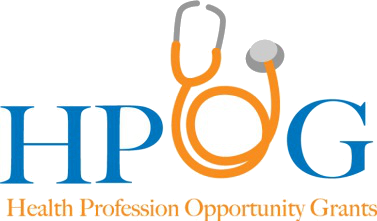 OMB Control No. 0970-0394
OMB approval expires XX/XX/XXAbt Associates IRB Approval No. 0572
Urban Institute IRB Approval No. 08592-100/110-00Personal Information VerificationPersonal Information VerificationPersonal Information VerificationPersonal Information VerificationPersonal Information VerificationPersonal Information VerificationPersonal Information VerificationPersonal Information VerificationPersonal Information VerificationPersonal Information VerificationPersonal Information VerificationPersonal Information VerificationPersonal Information VerificationPersonal Information VerificationPersonal Information VerificationPersonal Information VerificationPersonal Information VerificationPersonal Information VerificationPersonal Information VerificationPersonal Information VerificationPersonal Information VerificationPersonal Information VerificationWe have your NAME as: 	«First_Name» «Middle_Initial» «Last_Name»				  This is correct 	 This is not correct (print correct information below)We have your NAME as: 	«First_Name» «Middle_Initial» «Last_Name»				  This is correct 	 This is not correct (print correct information below)We have your NAME as: 	«First_Name» «Middle_Initial» «Last_Name»				  This is correct 	 This is not correct (print correct information below)We have your NAME as: 	«First_Name» «Middle_Initial» «Last_Name»				  This is correct 	 This is not correct (print correct information below)We have your NAME as: 	«First_Name» «Middle_Initial» «Last_Name»				  This is correct 	 This is not correct (print correct information below)We have your NAME as: 	«First_Name» «Middle_Initial» «Last_Name»				  This is correct 	 This is not correct (print correct information below)We have your NAME as: 	«First_Name» «Middle_Initial» «Last_Name»				  This is correct 	 This is not correct (print correct information below)We have your NAME as: 	«First_Name» «Middle_Initial» «Last_Name»				  This is correct 	 This is not correct (print correct information below)We have your NAME as: 	«First_Name» «Middle_Initial» «Last_Name»				  This is correct 	 This is not correct (print correct information below)We have your NAME as: 	«First_Name» «Middle_Initial» «Last_Name»				  This is correct 	 This is not correct (print correct information below)We have your NAME as: 	«First_Name» «Middle_Initial» «Last_Name»				  This is correct 	 This is not correct (print correct information below)We have your NAME as: 	«First_Name» «Middle_Initial» «Last_Name»				  This is correct 	 This is not correct (print correct information below)We have your NAME as: 	«First_Name» «Middle_Initial» «Last_Name»				  This is correct 	 This is not correct (print correct information below)We have your NAME as: 	«First_Name» «Middle_Initial» «Last_Name»				  This is correct 	 This is not correct (print correct information below)We have your NAME as: 	«First_Name» «Middle_Initial» «Last_Name»				  This is correct 	 This is not correct (print correct information below)We have your NAME as: 	«First_Name» «Middle_Initial» «Last_Name»				  This is correct 	 This is not correct (print correct information below)We have your NAME as: 	«First_Name» «Middle_Initial» «Last_Name»				  This is correct 	 This is not correct (print correct information below)We have your NAME as: 	«First_Name» «Middle_Initial» «Last_Name»				  This is correct 	 This is not correct (print correct information below)We have your NAME as: 	«First_Name» «Middle_Initial» «Last_Name»				  This is correct 	 This is not correct (print correct information below)We have your NAME as: 	«First_Name» «Middle_Initial» «Last_Name»				  This is correct 	 This is not correct (print correct information below)We have your NAME as: 	«First_Name» «Middle_Initial» «Last_Name»				  This is correct 	 This is not correct (print correct information below)We have your NAME as: 	«First_Name» «Middle_Initial» «Last_Name»				  This is correct 	 This is not correct (print correct information below)Enter updated NAME: Full Name:Enter updated NAME: Full Name:Enter updated NAME: Full Name:Enter updated NAME: Full Name:Enter updated NAME: Full Name:Enter updated NAME: Full Name:LastLastLastLastLastLastLastLastLastLastLastFirstFirstFirstFirstFirstFirstFirstM.I.M.I.M.I.M.I.We have your ADDRESS as: 	«Street» «Apt» «City» «State» «Zip» - «Zip5»				  This is correct 	 This is not correct (print correct information below)We have your ADDRESS as: 	«Street» «Apt» «City» «State» «Zip» - «Zip5»				  This is correct 	 This is not correct (print correct information below)We have your ADDRESS as: 	«Street» «Apt» «City» «State» «Zip» - «Zip5»				  This is correct 	 This is not correct (print correct information below)We have your ADDRESS as: 	«Street» «Apt» «City» «State» «Zip» - «Zip5»				  This is correct 	 This is not correct (print correct information below)We have your ADDRESS as: 	«Street» «Apt» «City» «State» «Zip» - «Zip5»				  This is correct 	 This is not correct (print correct information below)We have your ADDRESS as: 	«Street» «Apt» «City» «State» «Zip» - «Zip5»				  This is correct 	 This is not correct (print correct information below)We have your ADDRESS as: 	«Street» «Apt» «City» «State» «Zip» - «Zip5»				  This is correct 	 This is not correct (print correct information below)We have your ADDRESS as: 	«Street» «Apt» «City» «State» «Zip» - «Zip5»				  This is correct 	 This is not correct (print correct information below)We have your ADDRESS as: 	«Street» «Apt» «City» «State» «Zip» - «Zip5»				  This is correct 	 This is not correct (print correct information below)We have your ADDRESS as: 	«Street» «Apt» «City» «State» «Zip» - «Zip5»				  This is correct 	 This is not correct (print correct information below)We have your ADDRESS as: 	«Street» «Apt» «City» «State» «Zip» - «Zip5»				  This is correct 	 This is not correct (print correct information below)We have your ADDRESS as: 	«Street» «Apt» «City» «State» «Zip» - «Zip5»				  This is correct 	 This is not correct (print correct information below)We have your ADDRESS as: 	«Street» «Apt» «City» «State» «Zip» - «Zip5»				  This is correct 	 This is not correct (print correct information below)We have your ADDRESS as: 	«Street» «Apt» «City» «State» «Zip» - «Zip5»				  This is correct 	 This is not correct (print correct information below)We have your ADDRESS as: 	«Street» «Apt» «City» «State» «Zip» - «Zip5»				  This is correct 	 This is not correct (print correct information below)We have your ADDRESS as: 	«Street» «Apt» «City» «State» «Zip» - «Zip5»				  This is correct 	 This is not correct (print correct information below)We have your ADDRESS as: 	«Street» «Apt» «City» «State» «Zip» - «Zip5»				  This is correct 	 This is not correct (print correct information below)We have your ADDRESS as: 	«Street» «Apt» «City» «State» «Zip» - «Zip5»				  This is correct 	 This is not correct (print correct information below)We have your ADDRESS as: 	«Street» «Apt» «City» «State» «Zip» - «Zip5»				  This is correct 	 This is not correct (print correct information below)We have your ADDRESS as: 	«Street» «Apt» «City» «State» «Zip» - «Zip5»				  This is correct 	 This is not correct (print correct information below)We have your ADDRESS as: 	«Street» «Apt» «City» «State» «Zip» - «Zip5»				  This is correct 	 This is not correct (print correct information below)We have your ADDRESS as: 	«Street» «Apt» «City» «State» «Zip» - «Zip5»				  This is correct 	 This is not correct (print correct information below)Enter Updated Address:Enter Updated Address:Enter Updated Address:Enter Updated Address:Street AddressStreet AddressStreet AddressStreet AddressStreet AddressStreet AddressStreet AddressStreet AddressStreet AddressStreet AddressStreet AddressStreet AddressStreet AddressApartment/Unit #Apartment/Unit #Apartment/Unit #Apartment/Unit #Apartment/Unit #Apartment/Unit #CityCityCityCityCityCityCityCityCityCityCityStateStateZIP CodeZIP CodeZIP CodeZIP CodeZIP CodeZIP CodeWe have your MAILING ADDRESS as: «Street» «Apt» «City» «State» «Zip» - «Zip5»We have your MAILING ADDRESS as: «Street» «Apt» «City» «State» «Zip» - «Zip5»We have your MAILING ADDRESS as: «Street» «Apt» «City» «State» «Zip» - «Zip5»We have your MAILING ADDRESS as: «Street» «Apt» «City» «State» «Zip» - «Zip5»We have your MAILING ADDRESS as: «Street» «Apt» «City» «State» «Zip» - «Zip5»We have your MAILING ADDRESS as: «Street» «Apt» «City» «State» «Zip» - «Zip5»We have your MAILING ADDRESS as: «Street» «Apt» «City» «State» «Zip» - «Zip5»We have your MAILING ADDRESS as: «Street» «Apt» «City» «State» «Zip» - «Zip5»We have your MAILING ADDRESS as: «Street» «Apt» «City» «State» «Zip» - «Zip5»We have your MAILING ADDRESS as: «Street» «Apt» «City» «State» «Zip» - «Zip5»We have your MAILING ADDRESS as: «Street» «Apt» «City» «State» «Zip» - «Zip5»We have your MAILING ADDRESS as: «Street» «Apt» «City» «State» «Zip» - «Zip5»We have your MAILING ADDRESS as: «Street» «Apt» «City» «State» «Zip» - «Zip5»We have your MAILING ADDRESS as: «Street» «Apt» «City» «State» «Zip» - «Zip5»We have your MAILING ADDRESS as: «Street» «Apt» «City» «State» «Zip» - «Zip5»We have your MAILING ADDRESS as: «Street» «Apt» «City» «State» «Zip» - «Zip5»We have your MAILING ADDRESS as: «Street» «Apt» «City» «State» «Zip» - «Zip5»We have your MAILING ADDRESS as: «Street» «Apt» «City» «State» «Zip» - «Zip5»We have your MAILING ADDRESS as: «Street» «Apt» «City» «State» «Zip» - «Zip5»We have your MAILING ADDRESS as: «Street» «Apt» «City» «State» «Zip» - «Zip5»We have your MAILING ADDRESS as: «Street» «Apt» «City» «State» «Zip» - «Zip5»Enter Updated Address:Enter Updated Address:Enter Updated Address:Enter Updated Address:	 Last	 Last	 Last	 Last	 Last	 Last	 Last	 Last	 Last	 Last	 Last	 LastFirstFirstFirstFirstFirstFirstFirstM.I.Street AddressStreet AddressStreet AddressStreet AddressStreet AddressStreet AddressStreet AddressStreet AddressStreet AddressStreet AddressStreet AddressStreet AddressStreet AddressApartment/Unit #Apartment/Unit #Apartment/Unit #Apartment/Unit #Apartment/Unit #Apartment/Unit #CityCityCityCityCityCityCityCityCityCityCityStateStateZIP CodeZIP CodeZIP CodeZIP CodeZIP CodeZIP CodeWe have your primary PHONE NUMBER as: 	 «Primary_Phone».  			  This is the best number to reach me 			  This is not the best number to reach me (print correct information below)We have your primary PHONE NUMBER as: 	 «Primary_Phone».  			  This is the best number to reach me 			  This is not the best number to reach me (print correct information below)We have your primary PHONE NUMBER as: 	 «Primary_Phone».  			  This is the best number to reach me 			  This is not the best number to reach me (print correct information below)We have your primary PHONE NUMBER as: 	 «Primary_Phone».  			  This is the best number to reach me 			  This is not the best number to reach me (print correct information below)We have your primary PHONE NUMBER as: 	 «Primary_Phone».  			  This is the best number to reach me 			  This is not the best number to reach me (print correct information below)We have your primary PHONE NUMBER as: 	 «Primary_Phone».  			  This is the best number to reach me 			  This is not the best number to reach me (print correct information below)We have your primary PHONE NUMBER as: 	 «Primary_Phone».  			  This is the best number to reach me 			  This is not the best number to reach me (print correct information below)We have your primary PHONE NUMBER as: 	 «Primary_Phone».  			  This is the best number to reach me 			  This is not the best number to reach me (print correct information below)We have your primary PHONE NUMBER as: 	 «Primary_Phone».  			  This is the best number to reach me 			  This is not the best number to reach me (print correct information below)We have your primary PHONE NUMBER as: 	 «Primary_Phone».  			  This is the best number to reach me 			  This is not the best number to reach me (print correct information below)We have your primary PHONE NUMBER as: 	 «Primary_Phone».  			  This is the best number to reach me 			  This is not the best number to reach me (print correct information below)We have your primary PHONE NUMBER as: 	 «Primary_Phone».  			  This is the best number to reach me 			  This is not the best number to reach me (print correct information below)We have your primary PHONE NUMBER as: 	 «Primary_Phone».  			  This is the best number to reach me 			  This is not the best number to reach me (print correct information below)We have your primary PHONE NUMBER as: 	 «Primary_Phone».  			  This is the best number to reach me 			  This is not the best number to reach me (print correct information below)We have your primary PHONE NUMBER as: 	 «Primary_Phone».  			  This is the best number to reach me 			  This is not the best number to reach me (print correct information below)We have your primary PHONE NUMBER as: 	 «Primary_Phone».  			  This is the best number to reach me 			  This is not the best number to reach me (print correct information below)We have your primary PHONE NUMBER as: 	 «Primary_Phone».  			  This is the best number to reach me 			  This is not the best number to reach me (print correct information below)We have your primary PHONE NUMBER as: 	 «Primary_Phone».  			  This is the best number to reach me 			  This is not the best number to reach me (print correct information below)We have your primary PHONE NUMBER as: 	 «Primary_Phone».  			  This is the best number to reach me 			  This is not the best number to reach me (print correct information below)We have your primary PHONE NUMBER as: 	 «Primary_Phone».  			  This is the best number to reach me 			  This is not the best number to reach me (print correct information below)We have your primary PHONE NUMBER as: 	 «Primary_Phone».  			  This is the best number to reach me 			  This is not the best number to reach me (print correct information below)We have your primary PHONE NUMBER as: 	 «Primary_Phone».  			  This is the best number to reach me 			  This is not the best number to reach me (print correct information below)We have your primary PHONE NUMBER as: 	 «Primary_Phone».  			  This is the best number to reach me 			  This is not the best number to reach me (print correct information below)Enter best PHONE NUMBER:Primary Phone:Enter best PHONE NUMBER:Primary Phone:Enter best PHONE NUMBER:Primary Phone:Enter best PHONE NUMBER:Primary Phone:Enter best PHONE NUMBER:Primary Phone:Enter best PHONE NUMBER:Primary Phone:Enter best PHONE NUMBER:Primary Phone:(         )(         )Alternate Phone:Alternate Phone:Alternate Phone:Alternate Phone:(         )(         )(         )(         )(         )(         )(         )(         )(         )(         )			 cell    home    work   other			 cell    home    work   other			 cell    home    work   other			 cell    home    work   other			 cell    home    work   other			 cell    home    work   other			 cell    home    work   other			 cell    home    work   other			 cell    home    work   other			 cell    home    work   other			 cell    home    work   other			 cell    home    work   other			 cell    home    work   other			 cell    home    work   other			 cell    home    work   other			 cell    home    work   other			 cell    home    work   other			 cell    home    work   other			 cell    home    work   other			 cell    home    work   other			 cell    home    work   other			 cell    home    work   other			 cell    home    work   other			 cell    home    work   other			 cell    home    work   other			 cell    home    work   other			 cell    home    work   other			 cell    home    work   other			 cell    home    work   other			 cell    home    work   other			 cell    home    work   other			 cell    home    work   other			 cell    home    work   other			 cell    home    work   other			 cell    home    work   other			 cell    home    work   other			 cell    home    work   other			 cell    home    work   other			 cell    home    work   other			 cell    home    work   other			 cell    home    work   other			 cell    home    work   otherSecondary Contacts: Person 1 Secondary Contacts: Person 1 Secondary Contacts: Person 1 Secondary Contacts: Person 1 Secondary Contacts: Person 1 Secondary Contacts: Person 1 Secondary Contacts: Person 1 Secondary Contacts: Person 1 Secondary Contacts: Person 1 Secondary Contacts: Person 1 Secondary Contacts: Person 1 Secondary Contacts: Person 1 Secondary Contacts: Person 1 Secondary Contacts: Person 1 Secondary Contacts: Person 1 Secondary Contacts: Person 1 Secondary Contacts: Person 1 Secondary Contacts: Person 1 Secondary Contacts: Person 1 Secondary Contacts: Person 1 Secondary Contacts: Person 1 Please check below and correct the names, addresses and telephone numbers of the three people you previously provided us who are living outside your household and usually know where to reach you. The name, address, phone #s and relationship to you of best person who will always know where to reach you is:Name : Address: Primary phone number:    This is the best person to reach me  This is NOT the best person to reach me (print correct information below)Enter Updated contact information name, address, relationship and phone numbers.Please check below and correct the names, addresses and telephone numbers of the three people you previously provided us who are living outside your household and usually know where to reach you. The name, address, phone #s and relationship to you of best person who will always know where to reach you is:Name : Address: Primary phone number:    This is the best person to reach me  This is NOT the best person to reach me (print correct information below)Enter Updated contact information name, address, relationship and phone numbers.Please check below and correct the names, addresses and telephone numbers of the three people you previously provided us who are living outside your household and usually know where to reach you. The name, address, phone #s and relationship to you of best person who will always know where to reach you is:Name : Address: Primary phone number:    This is the best person to reach me  This is NOT the best person to reach me (print correct information below)Enter Updated contact information name, address, relationship and phone numbers.Please check below and correct the names, addresses and telephone numbers of the three people you previously provided us who are living outside your household and usually know where to reach you. The name, address, phone #s and relationship to you of best person who will always know where to reach you is:Name : Address: Primary phone number:    This is the best person to reach me  This is NOT the best person to reach me (print correct information below)Enter Updated contact information name, address, relationship and phone numbers.Please check below and correct the names, addresses and telephone numbers of the three people you previously provided us who are living outside your household and usually know where to reach you. The name, address, phone #s and relationship to you of best person who will always know where to reach you is:Name : Address: Primary phone number:    This is the best person to reach me  This is NOT the best person to reach me (print correct information below)Enter Updated contact information name, address, relationship and phone numbers.Please check below and correct the names, addresses and telephone numbers of the three people you previously provided us who are living outside your household and usually know where to reach you. The name, address, phone #s and relationship to you of best person who will always know where to reach you is:Name : Address: Primary phone number:    This is the best person to reach me  This is NOT the best person to reach me (print correct information below)Enter Updated contact information name, address, relationship and phone numbers.Please check below and correct the names, addresses and telephone numbers of the three people you previously provided us who are living outside your household and usually know where to reach you. The name, address, phone #s and relationship to you of best person who will always know where to reach you is:Name : Address: Primary phone number:    This is the best person to reach me  This is NOT the best person to reach me (print correct information below)Enter Updated contact information name, address, relationship and phone numbers.Please check below and correct the names, addresses and telephone numbers of the three people you previously provided us who are living outside your household and usually know where to reach you. The name, address, phone #s and relationship to you of best person who will always know where to reach you is:Name : Address: Primary phone number:    This is the best person to reach me  This is NOT the best person to reach me (print correct information below)Enter Updated contact information name, address, relationship and phone numbers.Please check below and correct the names, addresses and telephone numbers of the three people you previously provided us who are living outside your household and usually know where to reach you. The name, address, phone #s and relationship to you of best person who will always know where to reach you is:Name : Address: Primary phone number:    This is the best person to reach me  This is NOT the best person to reach me (print correct information below)Enter Updated contact information name, address, relationship and phone numbers.Please check below and correct the names, addresses and telephone numbers of the three people you previously provided us who are living outside your household and usually know where to reach you. The name, address, phone #s and relationship to you of best person who will always know where to reach you is:Name : Address: Primary phone number:    This is the best person to reach me  This is NOT the best person to reach me (print correct information below)Enter Updated contact information name, address, relationship and phone numbers.Please check below and correct the names, addresses and telephone numbers of the three people you previously provided us who are living outside your household and usually know where to reach you. The name, address, phone #s and relationship to you of best person who will always know where to reach you is:Name : Address: Primary phone number:    This is the best person to reach me  This is NOT the best person to reach me (print correct information below)Enter Updated contact information name, address, relationship and phone numbers.Please check below and correct the names, addresses and telephone numbers of the three people you previously provided us who are living outside your household and usually know where to reach you. The name, address, phone #s and relationship to you of best person who will always know where to reach you is:Name : Address: Primary phone number:    This is the best person to reach me  This is NOT the best person to reach me (print correct information below)Enter Updated contact information name, address, relationship and phone numbers.Please check below and correct the names, addresses and telephone numbers of the three people you previously provided us who are living outside your household and usually know where to reach you. The name, address, phone #s and relationship to you of best person who will always know where to reach you is:Name : Address: Primary phone number:    This is the best person to reach me  This is NOT the best person to reach me (print correct information below)Enter Updated contact information name, address, relationship and phone numbers.Please check below and correct the names, addresses and telephone numbers of the three people you previously provided us who are living outside your household and usually know where to reach you. The name, address, phone #s and relationship to you of best person who will always know where to reach you is:Name : Address: Primary phone number:    This is the best person to reach me  This is NOT the best person to reach me (print correct information below)Enter Updated contact information name, address, relationship and phone numbers.Please check below and correct the names, addresses and telephone numbers of the three people you previously provided us who are living outside your household and usually know where to reach you. The name, address, phone #s and relationship to you of best person who will always know where to reach you is:Name : Address: Primary phone number:    This is the best person to reach me  This is NOT the best person to reach me (print correct information below)Enter Updated contact information name, address, relationship and phone numbers.Please check below and correct the names, addresses and telephone numbers of the three people you previously provided us who are living outside your household and usually know where to reach you. The name, address, phone #s and relationship to you of best person who will always know where to reach you is:Name : Address: Primary phone number:    This is the best person to reach me  This is NOT the best person to reach me (print correct information below)Enter Updated contact information name, address, relationship and phone numbers.Please check below and correct the names, addresses and telephone numbers of the three people you previously provided us who are living outside your household and usually know where to reach you. The name, address, phone #s and relationship to you of best person who will always know where to reach you is:Name : Address: Primary phone number:    This is the best person to reach me  This is NOT the best person to reach me (print correct information below)Enter Updated contact information name, address, relationship and phone numbers.Please check below and correct the names, addresses and telephone numbers of the three people you previously provided us who are living outside your household and usually know where to reach you. The name, address, phone #s and relationship to you of best person who will always know where to reach you is:Name : Address: Primary phone number:    This is the best person to reach me  This is NOT the best person to reach me (print correct information below)Enter Updated contact information name, address, relationship and phone numbers.Please check below and correct the names, addresses and telephone numbers of the three people you previously provided us who are living outside your household and usually know where to reach you. The name, address, phone #s and relationship to you of best person who will always know where to reach you is:Name : Address: Primary phone number:    This is the best person to reach me  This is NOT the best person to reach me (print correct information below)Enter Updated contact information name, address, relationship and phone numbers.Please check below and correct the names, addresses and telephone numbers of the three people you previously provided us who are living outside your household and usually know where to reach you. The name, address, phone #s and relationship to you of best person who will always know where to reach you is:Name : Address: Primary phone number:    This is the best person to reach me  This is NOT the best person to reach me (print correct information below)Enter Updated contact information name, address, relationship and phone numbers.Please check below and correct the names, addresses and telephone numbers of the three people you previously provided us who are living outside your household and usually know where to reach you. The name, address, phone #s and relationship to you of best person who will always know where to reach you is:Name : Address: Primary phone number:    This is the best person to reach me  This is NOT the best person to reach me (print correct information below)Enter Updated contact information name, address, relationship and phone numbers.Full Name:Full Name:Full Name:Full Name:First & LastFirst & LastFirst & LastFirst & LastFirst & LastFirst & LastFirst & LastFirst & LastFirst & LastRelationshipRelationshipRelationshipRelationshipAddress:Address:Address:Address:Street Address & Apartment/Unit #	City                                         StateStreet Address & Apartment/Unit #	City                                         StateStreet Address & Apartment/Unit #	City                                         StateStreet Address & Apartment/Unit #	City                                         StateStreet Address & Apartment/Unit #	City                                         StateStreet Address & Apartment/Unit #	City                                         StateStreet Address & Apartment/Unit #	City                                         StateStreet Address & Apartment/Unit #	City                                         StateStreet Address & Apartment/Unit #	City                                         StateStreet Address & Apartment/Unit #	City                                         StateStreet Address & Apartment/Unit #	City                                         StateStreet Address & Apartment/Unit #	City                                         StateStreet Address & Apartment/Unit #	City                                         StateZIP CodeZIP CodeZIP CodeZIP CodeZIP CodePrimary Phone:Primary Phone:Primary Phone:Primary Phone:Primary Phone:Primary Phone:Primary Phone:Primary Phone:(         )(         )Alternate Phone:Alternate Phone:Alternate Phone:Alternate Phone:(         )(         )(         )(         )(         )(         )(         )Secondary Contacts: Person 2 Secondary Contacts: Person 2 Secondary Contacts: Person 2 Secondary Contacts: Person 2 Secondary Contacts: Person 2 Secondary Contacts: Person 2 Secondary Contacts: Person 2 Name : Address: Primary phone number:   SECOND person  contact information is correct   SECOND person  contact information is NOT correct  (print correct information below)Enter Updated person 2 name, address, relationship and phone numbers.Name : Address: Primary phone number:   SECOND person  contact information is correct   SECOND person  contact information is NOT correct  (print correct information below)Enter Updated person 2 name, address, relationship and phone numbers.Name : Address: Primary phone number:   SECOND person  contact information is correct   SECOND person  contact information is NOT correct  (print correct information below)Enter Updated person 2 name, address, relationship and phone numbers.Name : Address: Primary phone number:   SECOND person  contact information is correct   SECOND person  contact information is NOT correct  (print correct information below)Enter Updated person 2 name, address, relationship and phone numbers.Name : Address: Primary phone number:   SECOND person  contact information is correct   SECOND person  contact information is NOT correct  (print correct information below)Enter Updated person 2 name, address, relationship and phone numbers.Name : Address: Primary phone number:   SECOND person  contact information is correct   SECOND person  contact information is NOT correct  (print correct information below)Enter Updated person 2 name, address, relationship and phone numbers.Name : Address: Primary phone number:   SECOND person  contact information is correct   SECOND person  contact information is NOT correct  (print correct information below)Enter Updated person 2 name, address, relationship and phone numbers.Full Name:First & LastFirst & LastFirst & LastRelationshipRelationshipAddress:Street Address & Apartment/Unit #	City                                         StateStreet Address & Apartment/Unit #	City                                         StateStreet Address & Apartment/Unit #	City                                         StateStreet Address & Apartment/Unit #	City                                         StateStreet Address & Apartment/Unit #	City                                         StateZIP CodeZIP CodePrimary Phone:Primary Phone:(         )Alternate Phone:Alternate Phone:(         )(         )Secondary Contacts: Person 3 Secondary Contacts: Person 3 Secondary Contacts: Person 3 Secondary Contacts: Person 3 Secondary Contacts: Person 3 Secondary Contacts: Person 3 Secondary Contacts: Person 3 Name :Address: Primary phone number:    THIRD person contact information is correct   THIRD person contact information is NOT correct  (print correct information below)Enter Updated person 3 name, address, relationship and phone numbers.Name :Address: Primary phone number:    THIRD person contact information is correct   THIRD person contact information is NOT correct  (print correct information below)Enter Updated person 3 name, address, relationship and phone numbers.Name :Address: Primary phone number:    THIRD person contact information is correct   THIRD person contact information is NOT correct  (print correct information below)Enter Updated person 3 name, address, relationship and phone numbers.Name :Address: Primary phone number:    THIRD person contact information is correct   THIRD person contact information is NOT correct  (print correct information below)Enter Updated person 3 name, address, relationship and phone numbers.Name :Address: Primary phone number:    THIRD person contact information is correct   THIRD person contact information is NOT correct  (print correct information below)Enter Updated person 3 name, address, relationship and phone numbers.Name :Address: Primary phone number:    THIRD person contact information is correct   THIRD person contact information is NOT correct  (print correct information below)Enter Updated person 3 name, address, relationship and phone numbers.Name :Address: Primary phone number:    THIRD person contact information is correct   THIRD person contact information is NOT correct  (print correct information below)Enter Updated person 3 name, address, relationship and phone numbers.Full Name:First & LastFirst & LastFirst & LastRelationshipRelationshipAddress:Street Address & Apartment/Unit #	City                                         StateStreet Address & Apartment/Unit #	City                                         StateStreet Address & Apartment/Unit #	City                                         StateStreet Address & Apartment/Unit #	City                                         StateStreet Address & Apartment/Unit #	City                                         StateZIP CodeZIP CodePrimary Phone:Primary Phone:(         )Alternate Phone:Alternate Phone:(         )(         )